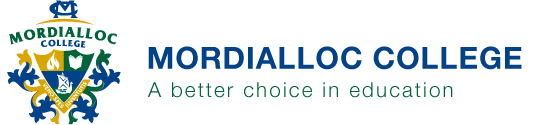 Statement of Values and School Philosophy PolicyPurposeThe purpose of this policy is to outline the values of our school community and explain the vision, mission and objectives of our school.PolicyMordialloc College is committed to providing a safe, supportive and inclusive environment for all students, staff and members of our community. Our school recognises the importance of the partnership between our school and parents and carers to support student learning, engagement and wellbeing. We share a commitment to, and a responsibility for, creating an inclusive and safe school environment for our students. The programs and teaching at Mordialloc College support and promote the principles and practice of Australian democracy, including a commitment to:elected governmentthe rule of lawequal rights for all before the lawfreedom of religionfreedom of speech and associationthe values of openness and toleranceThis policy outlines our school’s vision, mission, objective, values and expectations of our school community. This policy is available on our school website, in our staff handbook, student diary and enrolment/transition packs.To celebrate and embed our Statement of Values and Philosophy in our school community, we display posters that promote our core values in our school celebrate our core values in our school newsletter provide awards and recognition for students who actively demonstrate the valuesdiscuss our core values with students in the classroom, meetings and assembliesVision Mordialloc College students aspire to achieve their Personal Best in all endeavours. Mission Our mission is to provide a stimulating learning environment where all students feel safe and supported to succeed in a wide range of opportunities and pathways. Our students will become confident, successful, and invested members of our community and beyond.ValuesValues are shared beliefs about how we work together. The Mordialloc College community lives by the values of Personal Best, Integrity, Respect and Responsibility. They influence our choices and provide a framework to guide our intentions, actions and decisions in the workplace and in the communities in which we operate. They will be evident in how we work together, how we aim high, how we treat and look after one another and how we welcome newcomers into our community. Personal Best - Work to the best of your ability. Pursue excellence, try hard and constantly seek to improve.Integrity - Be true to yourself by doing what is right. Be honest and trustworthy.Respect - Treat everyone with equal consideration. Be accepting of others and their differences.Responsibility - Be accountable for your actions. Contribute positively to the school and wider community.Behavioural expectations Mordialloc College acknowledges that the behaviour of staff, parents, carers and students has an impact on our school community and culture. We acknowledge a shared responsibility to create a positive learning environment for the children and young people at our school. As principals and school leaders, we will: model positive behaviour and effective leadershipcommunicate politely and respectfully with all members of the school communitywork collaboratively to create a school environment where respectful and safe behaviour is expected of everyonebehave in a manner consistent with the standards of our profession and meet core responsibilities to provide safe and inclusive environmentsplan, implement and review our work to ensure the care, safety, security and general wellbeing of all students at schoolidentify and support students who are or may be at riskdo our best to ensure every child achieves their personal and learning potentialwork with parents to understand their child’s needs and, where necessary, adapt the learning environment accordinglyrespond appropriately when safe and inclusive behaviour is not demonstrated and implement appropriate interventions and sanctions when requiredinform parents of the school’s communication and complaints proceduresask any person who is acting in an offensive, intimidating or otherwise inappropriate way to leave the school groundsAs teachers and non-teaching school staff, we will:model positive behaviour to students consistent with the standards of our profession and the schools core valuescommunicate politely and respectfully with all members of the school communityproactively engage with parents about student outcomeswork with parents to understand the needs of each student and, where necessary, adapt the learning environment accordinglywork collaboratively with parents to improve learning and wellbeing outcomes for students with additional needscommunicate with the principal and school leaders in the event we anticipate or face any tension or challenging behaviours from parentstreat all members of the school community with respectAs parents and carers, we will:model positive behaviour to our child aligned to the schools core valuescommunicate politely and respectfully with all members of the school communityensure our child attends school on time, every day the school is open for instructiontake an interest in our child’s school and learningwork with the school to achieve the best outcomes for our childcommunicate constructively with the school and use expected processes and protocols when raising concernssupport school staff to maintain a safe learning environment for all studentsfollow the school’s processes for communication with staff and making complaintstreat all school leaders, staff, students, and other members of the school community with respectAs students, we will:model positive behaviour to other students aligned to our core valuescommunicate politely and respectfully with all members of the school community behave in a safe and responsible mannerrespect ourselves, other members of the school community and the school environmentactively participate in schoolnot disrupt the learning of others and make the most of our educational opportunitiesAs community members, we will:model positive behaviour to the school communitytreat other members of the school community with respectsupport school staff to maintain a safe and inclusive learning environment for all studentsutilise the school’s processes for communication with staff and submitting complaints
Unreasonable behavioursSchools are not public places, and the Principal has the right to permit or deny entry to school grounds (for more information, see our Visitors Policy).Unreasonable behaviour that is demonstrated by school staff, parents, carers, students or members of our school community will not be tolerated at school, or during school activities. Unreasonable behaviour includes:speaking or behaving in a rude, manipulative, aggressive or threatening way, either in person, via electronic communication or social media, or over the telephonethe use or threat of violence of any kind, including physically intimidating behaviour such as aggressive hand gestures or invading another person’s personal spacesending demanding, rude, confronting or threatening letters, emails or text messagessexist, racist, homophobic, transphobic or derogatory commentsthe use of social media or public forums to make inappropriate or threatening remarks about the school, staff or studentsHarassment, bullying, violence, aggression, threatening behaviour and unlawful discrimination are unacceptable and will not be tolerated at our school.Unreasonable behaviour and/or failure to uphold the principles of this Statement of Values and School Philosophy may lead to further investigation and the implementation of appropriate consequences by the school Principal. At the Principal’s discretion, unreasonable behaviour may be managed by:requesting that the parties attend a mediation or counselling sessionsimplementing specific communication protocolswritten warningsconditions of entry to school grounds or school activitiesexclusion from school grounds or attendance at school activitiesreports to Victoria Policelegal actionInappropriate student behaviour will be managed in according with our school’s Student Wellbeing and Engagement Policy and Bullying Prevention Policy.Our Statement of Values and School Philosophy ensures that everyone in our school community will be treated with fairness and respect. In turn, we will strive to create a school that is inclusive and safe, where everyone is empowered to participate and learn. CommunicationThis policy will be communicated to our school community in the following ways:Available publicly on our school’s websiteIncluded in staff induction processesIncluded in the staff handbookMade available in hard copy from school administration upon requestFurther information and resourcesStudent Engagement Policy, Child Safe policy, Child Safe code of conduct, Student Code of Conduct policyReview cycleThis policy approved by school council in September 2021 and is scheduled for review in September 2024